Planning CommitteePJM InterconnectionSeptember 10, 20159:30 a.m. – 12:15 p.m. [EST]Administration (9:30 – 9:55)Administrative ItemsCall to order, roll call, and request for additional agenda items.The Planning Committee will review and approve the draft minutes from the August 13, 2015 Planning Committee meeting.2015 RTEP Proposal Window UpdateEarlier Queue Submittals UpdateDEDSTF UpdateModel On Demand UpdateEndorsements/Approvals (9:55 – 11:00)Order 1000 Lesson Learned – Voltage Threshold and Administrative Items Ms. Glatz will be seeking endorsement of Operating Agreement language regarding voltage threshold and administrative changes.Winter Study CriteriaMr. Sims will be providing a final review of Manual 14B additions regarding Winter Study Criteria and discussing the Winter Study analysis.PJM Manuals Update for Multi-Driver ApproachMr. Herman will be seeking endorsement of PJM Manual14 series updates regarding Multi-Driver Approach.Long Term Firm CharterMr. Berner will be seeking endorsement of the charter for coordination of Long Term Firm Transmission Service Study.Energy Market UpliftMr. McGlynn will be seeking endorsement of Manual 14B additions regarding incorporating energy market uplift in the planning process.TO/TOP Matrix UpdateMr. Kappagantula will be seeking approval to the TOA-AC for the Transmission Owner/Transmission Operator Matrix Version 9 updateLight Load Update CriteriaMr. Sims will be providing a final review of Manual 14B changes regarding Light Load criteria and discussing the Light Load analysis.First Readings (11:00 – 11:40)PARTF UpdateMr. Berner will provide a first read regarding PAR transmission and withdrawal rights.Load Forecast UpdateMr. Gledhill will review proposed changes to the PJM load forecast model.Preliminary 2015 IRM Study ResultsMr. Rocha will review preliminary 2015 IRM Study Results.  Endorsement of these results will be requested at the October PC meeting.NERC TPL Standards UpdateMr. Herman will provide a first read of Manual 14B changes regarding NERC TPL Standards.Mr. Herman will discuss NERC TPL Standards effective January 1, 2016.Education (11:40 – 12:15)NERC/RRO Update Mr. Kuras will provide an update to the membership on the activities, issues and items of interest at NERC, SERC, and RFC.Relay Subcommittee Update Mr. Kuras will provide an update regarding the Relay Subcommittee activities.2016 Preliminary Project BudgetMr. Snow will review PJM’s 2016 preliminary project budget.Author: Amber ThomasAnti-trust:You may not discuss any topics that violate, or that might appear to violate, the antitrust laws including but not limited to agreements between or among competitors regarding prices, bid and offer practices, availability of service, product design, terms of sale, division of markets, allocation of customers or any other activity that might unreasonably restrain competition.  If any of these items are discussed the chair will re-direct the conversation.  If the conversation still persists, parties will be asked to leave the meeting or the meeting will be adjourned.Code of Conduct:As a mandatory condition of attendance at today's meeting, attendees agree to adhere to the PJM Code of Conduct as detailed in PJM Manual M-34 section 4.5, including, but not limited to, participants' responsibilities and rules regarding the dissemination of meeting discussion and materials.Public Meetings/Media Participation: Unless otherwise noted, PJM stakeholder meetings are open to the public and to members of the media. Members of the media are asked to announce their attendance at all PJM stakeholder meetings at the beginning of the meeting or at the point they join a meeting already in progress. Members of the Media are reminded that speakers at PJM meetings cannot be quoted without explicit permission from the speaker. PJM Members are reminded that "detailed transcriptional meeting notes" and white board notes from "brainstorming sessions" shall not be disseminated. Stakeholders are also not allowed to create audio, video or online recordings of PJM meetings.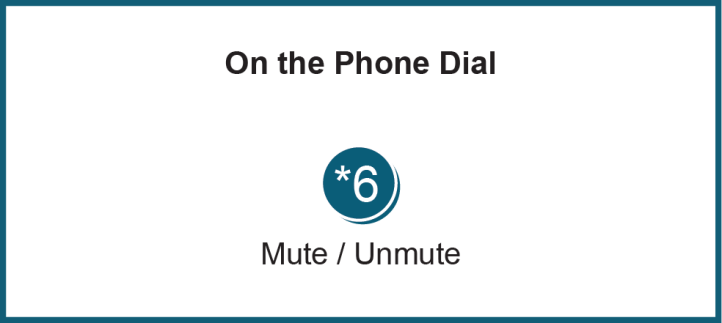 Future Meeting DatesFuture Meeting DatesFuture Meeting DatesFuture Meeting DatesOctober 8, 20159:30 AMPJM Conference and Training Center, Valley Forge, PANovember 5, 20159:30 AMPJM Conference and Training Center, Valley Forge, PADecember 3, 20159:30 AMPJM Conference and Training Center, Valley Forge, PA